	Таблица предложения участника размещения заказа,сведения о конкретных показателях товара, соответствующих значениям, установленным Спецификацией.Костюм медицинский женский              ОКПД 2  14.12.21.120Блуза  должна быть полуприлегающего силуэта, с центральной застёжкой на пуговицах,  с отложным воротником и V – образным вырезом. Полочка должна быть  с кокеткой  и с одним верхним и двумя нижними накладными карманами. Отделка карманов в цвет брюк. Рельефные швы должны быть на полочке и спинке,  рукав короткий  с отложной манжетой, по рельефам и манжете рукава контрастный кант в цвет брюк. По боковым швам должны быть разрезы. Из боковых  швов пояс, завязывающийся сзади.                                                                                                                                   Брюки должны быть длинные, прямой формы, свободного облегания с притачным поясом на резинке, шириной  3,5 см. Перед пояса  должен быть на усилителе, брюки в цвет отделки  блузы                                           Ткань: смесовая ,не более 65% п/э, не менее 35% х/б., плотность не менее 120 г/м² гигроскопичность не менее 5,5%, воздухопроницаемость не менее 50 дм3/м2, содержание формальдегида не более 75 мкг/гЦвет: блуза белая, брюки голубыеГОСТ 25294-2003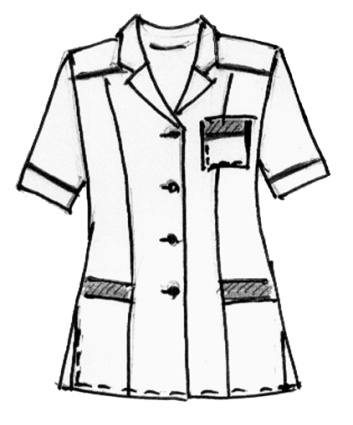 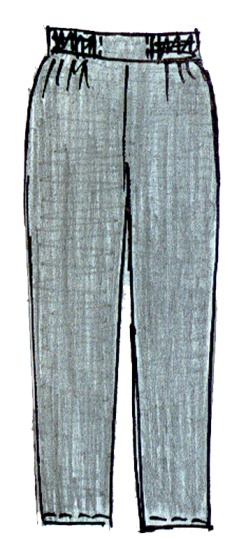 шт.Россия№ п/пНаименованиеТехническое заданиеОбразец моделиЕд. изм.Кол-вострана происхождения товара